О запрете проведения сельскохозяйственных палов на территории Ленского районаВ соответствии со статьей 16 Федерального закона «О пожарной безопасности», постановления Правительства Российской Федерации от 16 сентября 2020 г. №1479 «Об утверждении правил противопожарного режима в Российской Федерации», а также на основании постановления Правительства Республики Саха (Якутия) от 17 марта 2023 г. № 116 «О мерах по защите населенных пунктов Республики Саха (Якутия), подверженных угрозе лесных пожаров и других ландшафтных (природных) пожаров в пожароопасный сезон 2023 года»:1. Запретить проведение сельскохозяйственных палов, сжигание порубочных остатков на лесосеках, выжигание лесной травы в лесу и вдоль дорог на территории Ленского района.2. И.о. руководителя МКУ «Ленское управление сельского хозяйства» Захарову И.К. усилить проведение противопожарной пропаганды, обеспечить систематическое информирование населения и освещение в средствах массовой информации материалов по вопросам охраны лесов от пожаров при проведении сельскохозяйственных палов.3. Рекомендовать главам муниципальных образований Ленского района:3.1. Обеспечить проведение разъяснительной работы с населением о запрете сельскохозяйственных палов на землях сельскохозяйственного назначения, землях запаса и проведения контрольных мероприятий на указанных землях;3.2. Обеспечить наличие противопожарного снаряжения и инвентаря, создание резерва пожарной техники и оборудования в поселениях;3.3. Незамедлительно передавать информацию об угрозе возникновения или о возникшей чрезвычайной ситуации в МКУ «ЕДДС» МО «Ленский район» РС(Я);3.4. Взять на особый контроль неконтролируемые сжигания мусора, сухой растительности в границах населенных пунктов, садоводческих товариществ и территорий объектов;3.5. Организовать проведение профилактических мероприятий по предупреждению лесных пожаров, ограничению или запрету посещения лесов населением и въезда в них транспортных средств, разъяснительной работы среди населения о мерах пожарной безопасности и действиях при пожаре, в том числе через средства массовой информации;3.6. Обеспечить реализацию комплекса инженерно-технических мероприятий, направленных на предотвращение переходов ландшафтных (природных) пожаров на территории населенных пунктов и выполнение первичных мер пожарной безопасности на территориях населенных пунктов;3.7. Обеспечить контроль недопущения сельскохозяйственных палов;3.8. Организовать работу патрульно-рейдовых мероприятий;4. Рекомендовать руководителям организаций независимо от форм собственности и ведомственной принадлежности, в ведении которых в Ленском районе находятся автомобильные дороги (включая ведомственные технологические проезды), газо- и нефтепроводы, линии электропередач, а также выполняющих работы в лесу, обеспечить проведение комплекса противопожарных мероприятий в пределах полос отвода вдоль охранных зон указанных объектов расположенных в лесном массиве, прилегающих к землям государственного лесного фонда, при необходимости заключить договоры на тушение лесных пожаров и обеспечить жесткий контроль за пожарной безопасностью в лесных массивах Ленского района при проведении работ;4.1. Создать и обновить противопожарные просеки (30-50 метров), разрывы, минерализованные полосы, противопожарные водоемы, провести уборку от мусора.5. Руководителям предприятий, организаций, учреждений района, независимо от форм собственности, провести разъяснительную работу среди работников коллективов о мерах соблюдения пожарной безопасности в лесах на отдыхе, в срок до 05 мая 2023 года.6. ЕДДС МО «Ленский район» РС(Я) (Никонов Л.В.), довести данное распоряжение до глав муниципальных образований, руководителей предприятий, организаций, учреждений района, независимо от форм собственности.7. Главному специалисту управления делами (Иванская Е.С.) опубликовать настоящее распоряжение в районных средствах массовой информации.8. Контроль исполнения настоящего распоряжения оставляю за собой.Муниципальное образование«ЛЕНСКИЙ РАЙОН»Республики Саха (Якутия)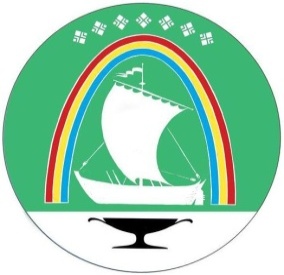 Саха Өрөспүүбүлүкэтин «ЛЕНСКЭЙ ОРОЙУОН» муниципальнайтэриллиитэ     РАСПОРЯЖЕНИЕ                          Дьаhал                г.Ленск                             Ленскэй кот «03» ___мая___ 2023 года                         № ___01-04-903/3_____от «03» ___мая___ 2023 года                         № ___01-04-903/3_____Глава Ж.Ж. Абильманов